CENOVÁ KALKULACE LÉTO 2019ZŠ PRAHA 10 GUTOVA 39/1987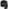 100 OO PRAHA 10GENERÁLNÍ ÚKLD1. 4. patro1. Mytí podlahových ploch -1. Mytí podlahových ploch -	chodby, WC, schodiště		361 m2 x 29,00 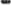 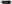 	chodby, WC, schodiště		361 m2 x 29,00 10.469.00	2. Mytí luxferových stěn		83 m2 x 19,00 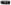 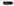 	2. Mytí luxferových stěn		83 m2 x 19,00 1.577,00Mytí emailových soklů		219 m x 11,00	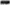 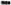 Neměřitelné práce — přípravné práce, úklid toalet/obklad, dveře, zárubně, radiátory, umyvadla, WC příslušenství/, zábradlí na schodištích, stěhování -Mytí emailových soklů		219 m x 11,00	Neměřitelné práce — přípravné práce, úklid toalet/obklad, dveře, zárubně, radiátory, umyvadla, WC příslušenství/, zábradlí na schodištích, stěhování -2.409,00	- lavice, židle, katedry	55 hod x 189,00 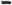 	- lavice, židle, katedry	55 hod x 189,00 10.395,00Celkem 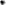 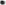 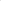 II. 3. patro1. Mytí podlahových ploch -Celkem II. 3. patro1. Mytí podlahových ploch -24.850 oo	chodby, WC, schodiště		372 m2 x 29,00 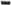 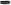 	chodby, WC, schodiště		372 m2 x 29,00 10.788,00	2. Mytí luxferových stěn		83 m2 x 19,00 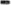 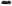 	2. Mytí luxferových stěn		83 m2 x 19,00 1.577,00Mytí emailových soklů		226 m2 x 11,00		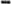 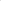 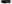 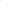 Neměřitelné práce — přípravné práce, úklid toalet/obklad, dveře, zárubně, radiátory, umyvadla, WC příslušenství/, zábradlí na schodištích, stěhování -Mytí emailových soklů		226 m2 x 11,00		Neměřitelné práce — přípravné práce, úklid toalet/obklad, dveře, zárubně, radiátory, umyvadla, WC příslušenství/, zábradlí na schodištích, stěhování -2.486,00	- lavice, židle, katedry		55 hod x 189,00 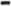 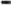 	- lavice, židle, katedry		55 hod x 189,00 10.395,00Celkem 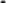 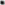 111.2. patroCelkem 111.2. patro25.246 oo1.Mytí podlahových ploch -25.246 oochodby, WC, schodiště		370 m2 x 29,00 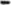 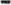 10.730,002.Mytí luxferových stěn		108 m2 x 19,00 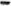 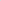 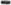 2.052,003.Mytí emailových soklů		243 m x 11,00	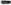 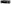 2.673,004.Neměřitelné práce — přípravné práce, úklid toalet/obklad, dveře, zárubně, radiátory, umyvadla, WC příslušenství/, zábradlína schodištích,	35 hod x 189,00 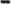 6.615,00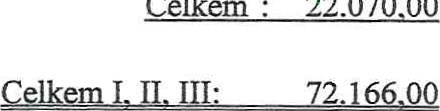 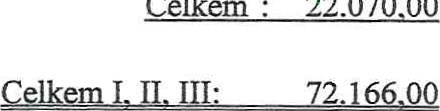 Nejsem plátce DPH.22.070 ooV Praze dne: 20. 6.2019	FA INGER JANV Praze dne: 20. 6.2019	FA INGER JAN